             法大大产品SAAS自动交付流程演示进入商品页点击立即购买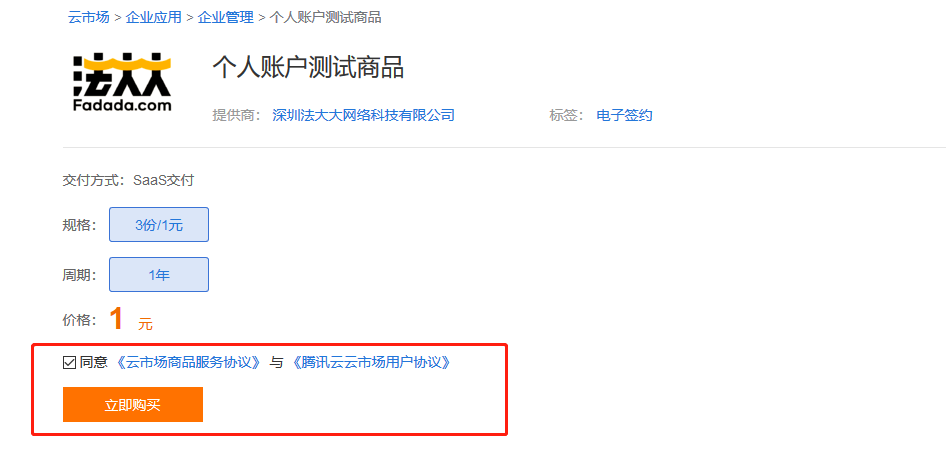 核对信息，点击确认购买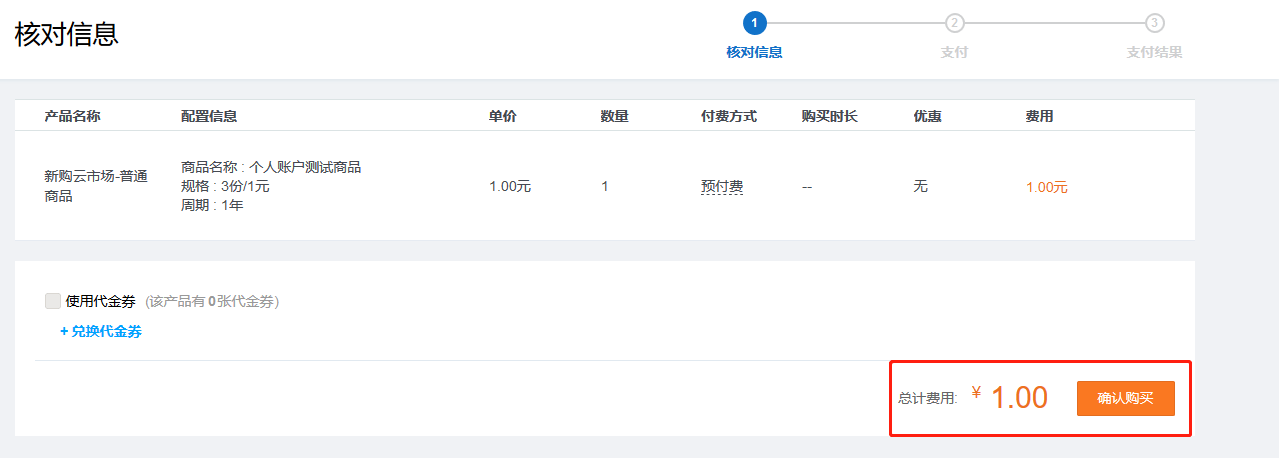 选择支付方式，完成支付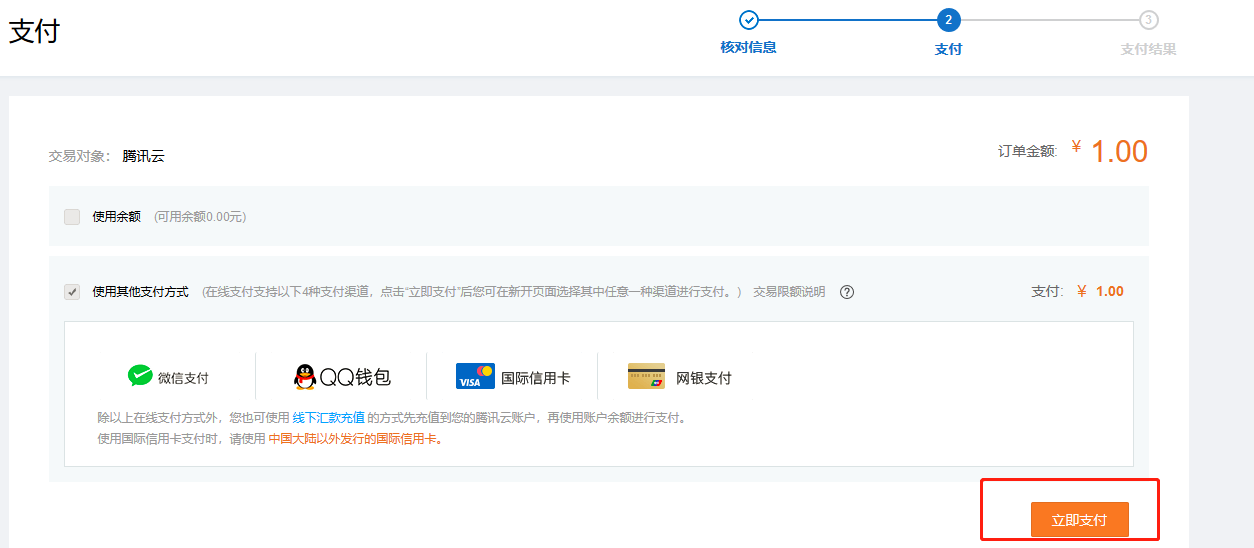 支付成功，进入管理中心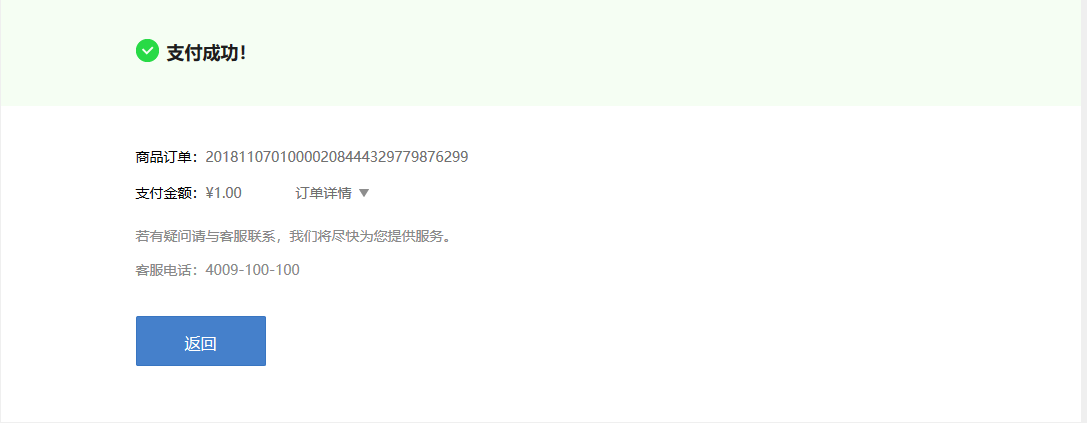 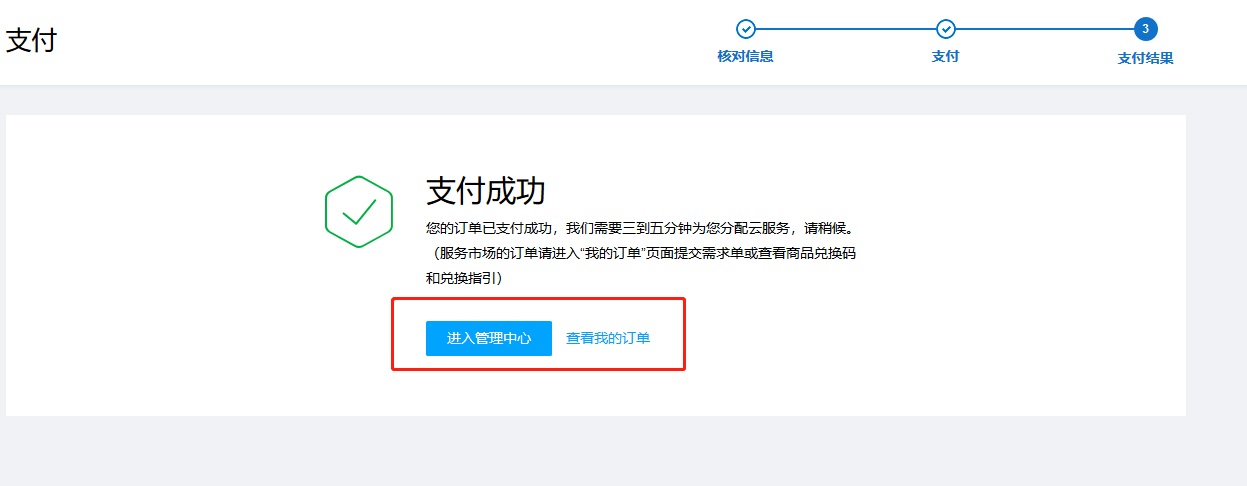 5、选择所购买商品，点击管理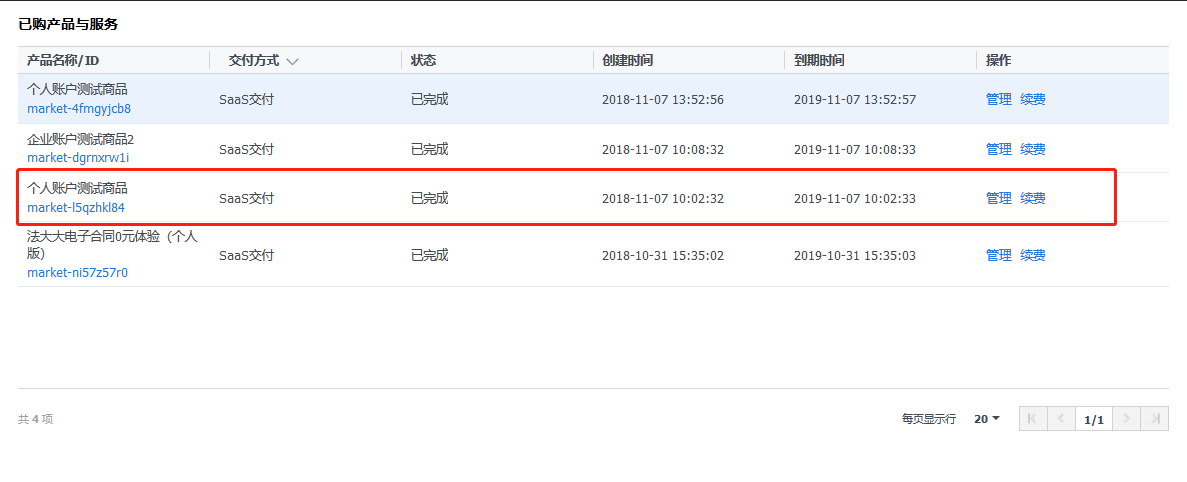 6、进入管理页面，查看所购商品基本信息及应用信息（地址链接、默认账号、密码）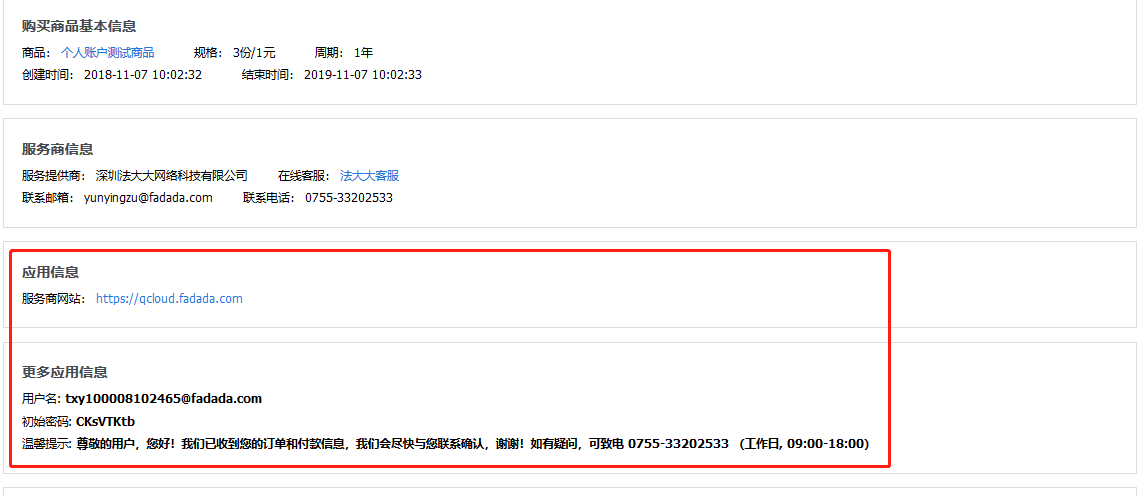 7、点击链接跳转法大大官网并使用默认账号密码登录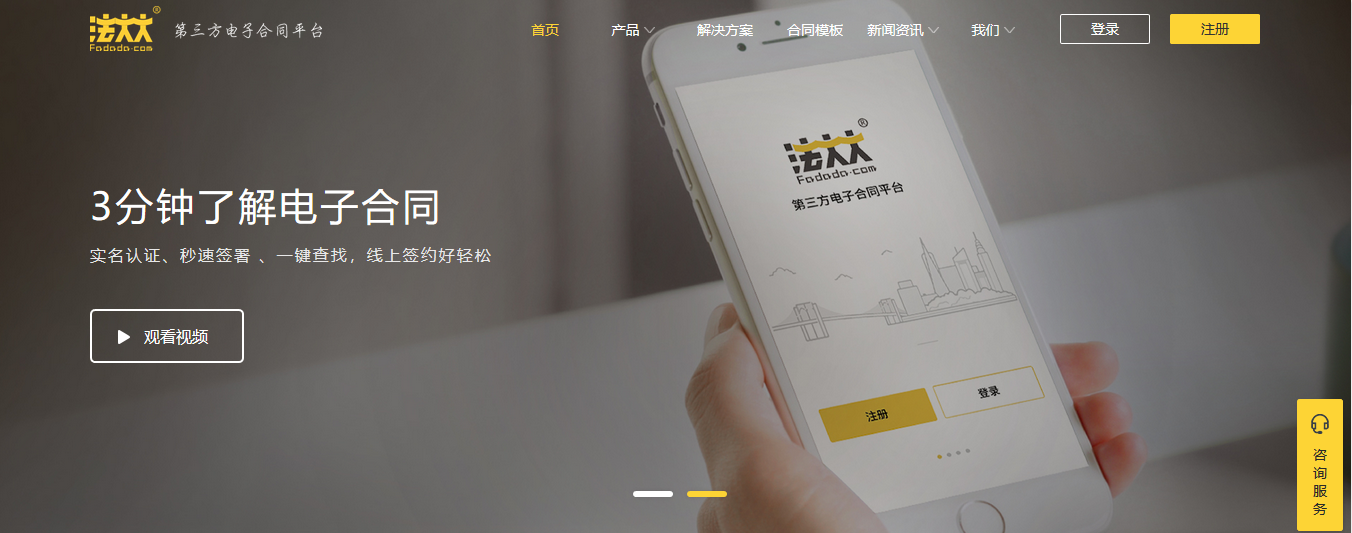 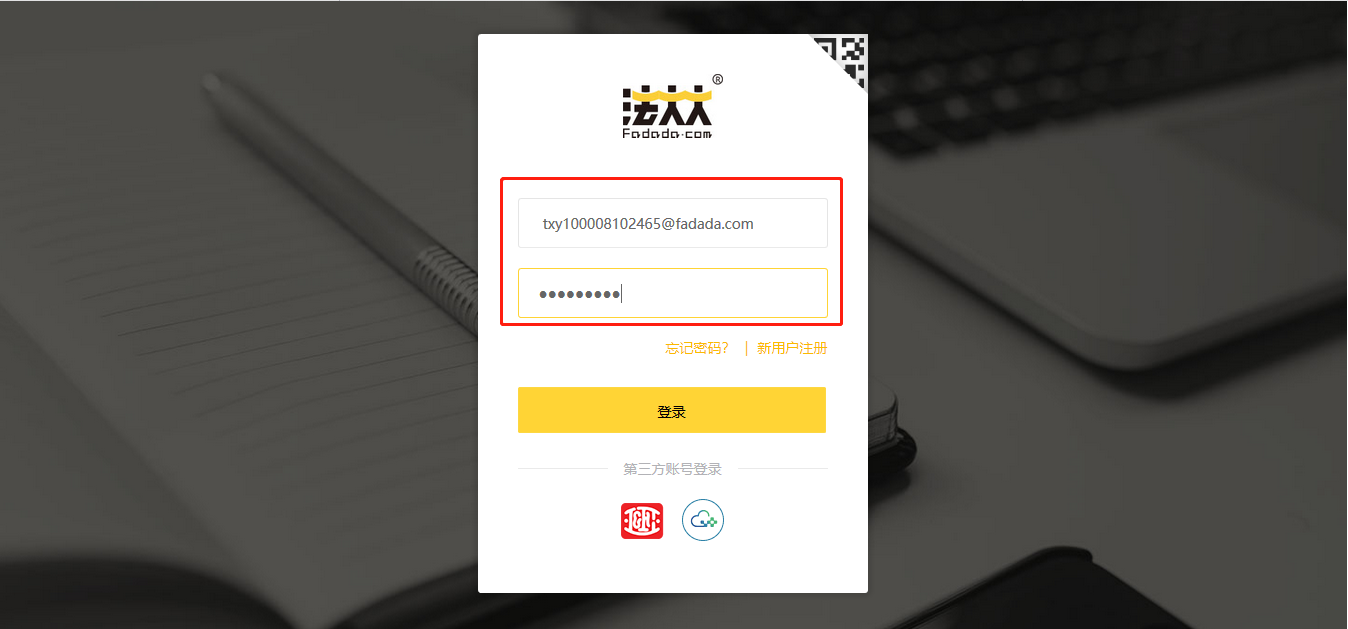 8、选择查看新手教程或选择跳过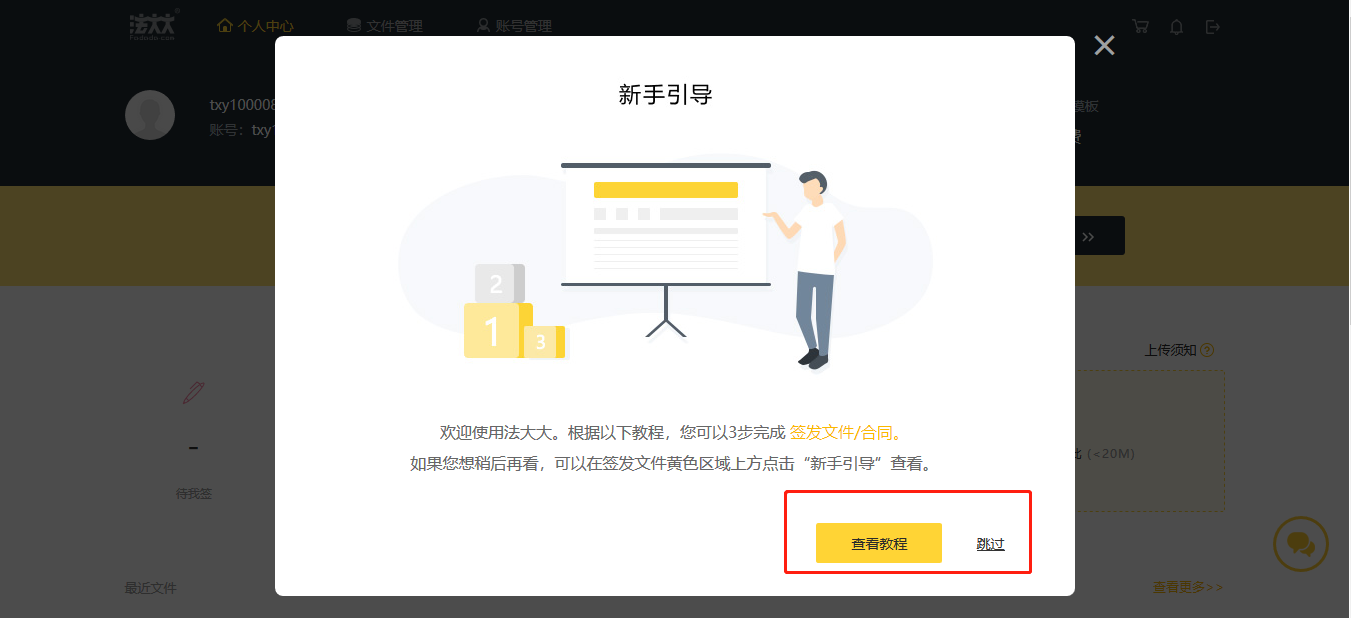 9、完成身份认证并开始正式使用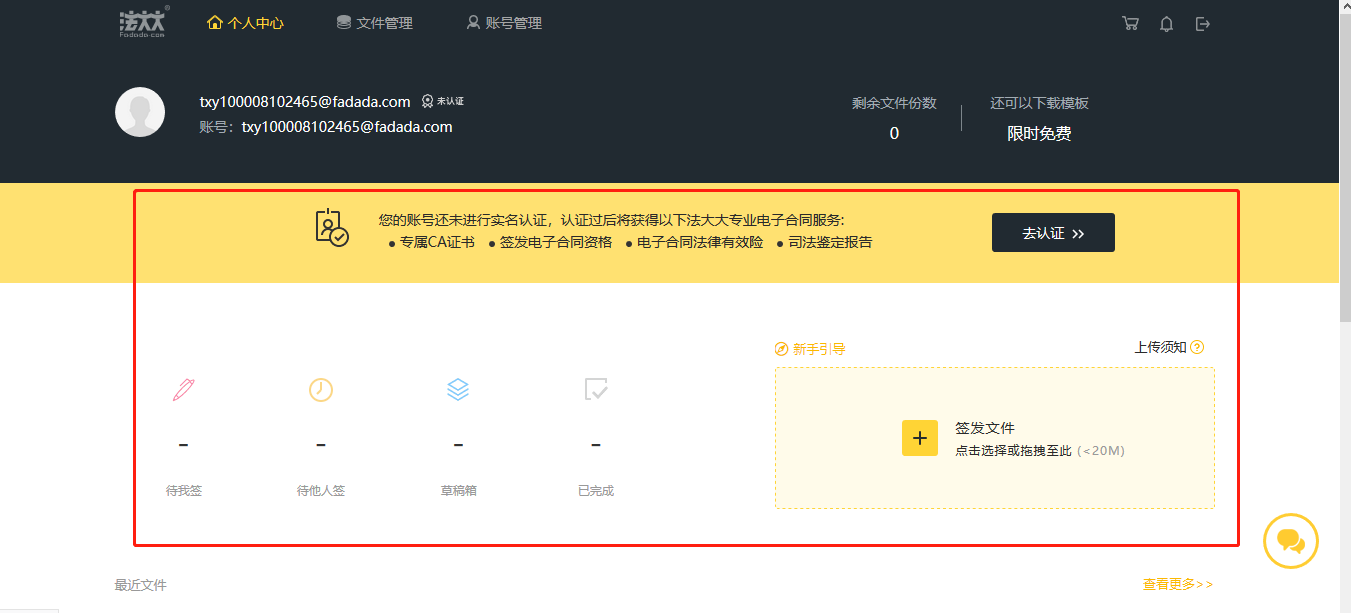 10、结束